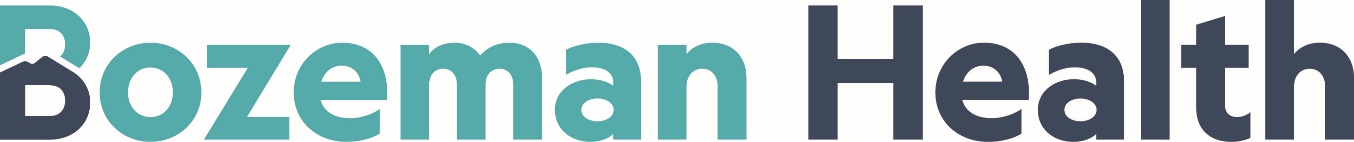 Influenza AgreementBozeman Health Quality and Safety Goal:  To be a highly reliable, quality and safety driven organization causing no preventable harm.  Exposure to “flu” is “preventable”.  Pursuant to recommendations by the Centers for Disease Control, during the flu season, students in an educational experience at Bozeman Health have three choices:Vaccinate with the recommended flu vaccination;  or Wear a  surgical mask within 3 feet of patients or in the patient’s room or in designated clinical areas (declination must be signed); orDo not schedule the educational experience during the flu season.  The dates of the flu season are identified by Infection Prevention with input from the County Health Department and the Centers for Disease Control.  The following are the designated Clinical areas:Medical floorSurgical floorOB/labor and delivery areaSurgeryICUEmergency Department RadiologyEndoscopyCancer CenterBozeman Deaconess Health Group clinicsCardiac LabOperating Room areaPeri-OP/day surgeryRehabilitation area (including wound care, speech, and Cardiac Pulmonary Rehab.)Sleep labLaboratory (including out-patient services on the 2nd and 4th floors)Off Site Services:	North 19th Lab	Big Sky Pharmacy		Highland Park Pharmacy	Physical Therapy at the Ridge	Medical Laboratory ServicesAnd any other areas of direct patient care that may not be listed. Failure to comply with requirements of this agreement will result in termination of the student‘s educational experience.Student Signature: ___________________________  Printed Name: ____________________________Date: ______________________